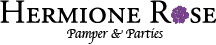 BOOKING FORMPlease choose your party type & optional extras from the party selection sheetDEPOSIT ON BOOKINGWe know you can’t wait to book your hot tub, gazebo and/or Hermione Rose Party and we want to secure that booking for you immediately!  So once you’ve chosen your date, venue, party type and optional extras we’ll secure that booking on payment of your deposit for just £50.  Payment can be made in either of two ways :PayPal (contact@hermionerose.co.uk),  or Bank Transfer ( HSBC s/c 401635 Acc 21776169) Please always use your name and date of party as a reference.Did you remember to book the hot tub? Please check the website for our hot tub booking form or if you prefer we will pop that over to you by email asap .  See email address below.Please also read and sign our terms and conditions on booking and the final payment.  You can also refer to our frequently asked questions for further help or email us at bookings@hermionerose.co.uk.  FULL NAMEADDRESS & POSTCODETEL NUMBER(S)EMAIL ADDRESSTYPE OF PARTY Plz state whether Pamper, Mermaid, Frozen or Bath BombPARTY OPTIONAL EXTRASPlease list hereDATE OF THE PARTYTIME OF PARTY (11am, 3pm, 6pm)We will arrive 30 mins before this time to set upCHILDS NAME HOSTING PARTYCHILDS AGE AT PARTY Please state guest range of ages if different from child hostingTOTAL NUMBER OF GUESTSIncluding child hostPARTY VENUE ADDRESSInclude post codeCHILDREN WITH ADDITIONAL NEEDSPlz make us aware of any allergies/additional needs before the party if possibleDATE OF PARTY BOOKINGDATE DEPOSIT OF £50 PAID 